Publicado en  el 25/11/2016 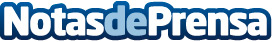 Murcia recibe una felicitación por los avances en el uso de la plataforma de notificaciones electrónicas Notific@La directora general de Patrimonio e Informática participa en la reunión de la Comisión Sectorial de Administración Electrónica en MadridDatos de contacto:Nota de prensa publicada en: https://www.notasdeprensa.es/murcia-recibe-una-felicitacion-por-los-avances Categorias: Murcia E-Commerce Dispositivos móviles http://www.notasdeprensa.es